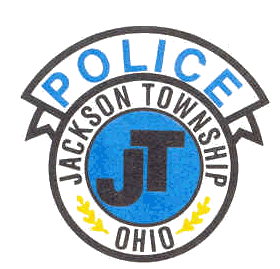 JACKSON TOWNSHIP POLICE DEPARTMENTMark H. BrinkPolice ChiefMark H. BrinkChief Jackson Twp. Police Department.chiefbrink@jtpd.comOffice:(330) 834-3960Fax:(330) 834-3965Mailing Address:7383 Fulton Dr. N.W.Massillon, OH 44646Dispatch:(330) 832-1553Jackson Township Police DepartmentMedia Release 21-01For Immediate Release                                Chief Mark BrinkJanuary 14, 2021                                         Jackson Township Police Department     Jackson Township, Stark County, Ohio: On January 13, 2021, at approximately 5:43 pm, officers were dispatched to the area of the 3400 block of Malibu Avenue NW, for a call of shots fired.  Officers arrived on scene and persons involved had fled the area.  Officers received information that a dark sedan, silver sedan and black SUV were seen fleeing the area.  At the time of this release, there have been no reported injuries as it relates to this incident.   Members of the Jackson Township Police are currently conducting an investigation and are asking that anyone with information contact the Detective Bureau at (330) 830-6264.